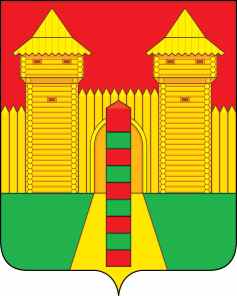 АДМИНИСТРАЦИЯ  МУНИЦИПАЛЬНОГО  ОБРАЗОВАНИЯ «ШУМЯЧСКИЙ   РАЙОН» СМОЛЕНСКОЙ  ОБЛАСТИПОСТАНОВЛЕНИЕот 14.02.2024г. № 75        п. ШумячиВ соответствии с Федеральным законом от 05.04.2013 № 44                                               «О контрактной системе в сфере закупок товаров, работ, услуг для обеспечения государственных и муниципальных нужд», Уставом муниципального образования «Шумячский район» Смоленской области Администрация муниципального образования «Шумячский район» Смоленской областиП О С Т А Н О В Л Я Е Т:1. Провести электронную открытую конкурентную закупку на право заключить муниципальный контракт на выполнение работ по техническому оснащению улично-дорожной сети Шумячского городского поселения с целью обеспечения безопасности дорожного движения: устройство пешеходных переходов по монолитной трапециевидной искусственной неровности и ямочному ремонту на автомобильных дорогах местного значения Шумячского городского поселения.2. Установить начальную (максимальную) цену муниципального контракта на выполнение работ по техническому оснащению улично-дорожной сети Шумячского городского поселения с целью обеспечения безопасности дорожного движения: устройство пешеходных переходов по монолитной трапециевидной искусственной неровности и ямочному ремонту на автомобильных дорогах местного значения Шумячского городского поселения в размере 795 296 (семьсот девяносто пять тысяч двести девяносто шесть) рублей 00 копеек.3. Отделу городского хозяйства Администрации муниципального образования «Шумячский район» Смоленской области подготовить проект документации по проведению электронного аукциона на право заключить муниципальный контракт на выполнение работ на выполнение работ по техническому оснащению улично-дорожной сети Шумячского городского поселения с целью обеспечения безопасности дорожного движения: устройство пешеходных переходов по монолитной трапециевидной искусственной неровности и ямочному ремонту на автомобильных дорогах местного значения Шумячского городского поселения.4. Контроль за исполнением настоящего постановления возложить на Отдел городского хозяйства Администрации муниципального образования «Шумячский район» Смоленской области.О проведении электронного аукциона И.п. Главы муниципального образования «Шумячский район» Смоленской области                                                                                 Д.А. Каменев